Calendario Open Day 2024 - Università degli Studi di Palermo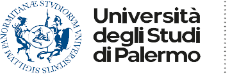 Dipartimento/Polo territorialeData 2024Link programma e informazioniReferenteArchitettura21-marhttps://www.unipa.it/dipartimenti/architettura/orientamento/eventi/Prof. Francesco Maggio,Prof. Giuseppe Abbate,Culture e società04-aprhttps://www.unipa.it/dipartimenti/cultureesocieta/didattica/orientamento/eventi.htmlProf.ssa Ilaria VenturaBordencaFisica e Chimica - Emilio Segrè21-marhttps://www.unipa.it/dipartimenti/difc/didattica/orientamento/eventi.htmlProf. Davide Valenti; Dott.Antonio PrestianniGiurisprudenza09-aprhttps://www.unipa.it/dipartimenti/di.gi./didattica/orientamento/eventi.htmlDaniela Mazzagreco;Salvatore ViolanteIngegneria4 e 5 aprilehttps://www.unipa.it/dipartimenti/ingegneria/servizi-agli-studenti/Prof.ssa Erica MazzolaMatematica e Informatica19-marhttps://www.unipa.it/dipartimenti/matematicaeinformatica/Open-Day/Prof.ssa Elena ToscanoScienze Agrarie, Alimentari e Forestali (SAAF)20-marhttps://www.unipa.it/dipartimenti/saaf/didattica/orientamento/Prof. Vittorio FarinaScienze della Terra e del Mare (DISTEM)22-marhttps://www.unipa.it/dipartimenti/distemProf. Cipriano Di MaggioScienze e Tecnologie Biologiche Chimiche e Farmaceutiche (STEBICEF)09-aprhttps://www.unipa.it/dipartimenti/stebicef/didattica/orientamento/eventi.htmlProf. Patrizia CancemiScienze Economiche, Aziendali e Statistiche (SEAS)19-aprhttps://www.unipa.it/dipartimenti/seas/didattica/orientamento/eventi.htmlProf. Annalisa Busetta -Dott.ssa EmanuelaScienze Politiche e delle Relazioni Internazionali (DEMS)11-aprhttps://www.unipa.it/dipartimenti/demsProf. Antonio PerroneProf.ssa Chiara GarilliScienze Psicologiche, Pedagogiche, dell’Esercizio Fisico e della Formazione8 e 9 aprilehttps://www.unipa.it/dipartimenti/sc.psicol.pedag.edellaformazione/Open-Day-2024-del-Dipartimento-SPPEFF/Prof. Cristiano IngugliaScienze Umanistiche20-marhttps://www.unipa.it/dipartimenti/scienzeumanistiche/didattica/orientamento/eventi.htmlProf.ssa Ambra CartaScuola di Medicina e ChirurgiaBiomedicina, Neuroscienze e Diagnostica avanzata (BiND)11-aprhttps://www.unipa.it/dipartimenti/bi.n.d./didattica/orientamento/eventi.htmlProf.ssa Giulia AccardiProf.ssa Erika La CasciaScuola di Medicina e ChirurgiaMedicina di Precisione in Area Medica, Chirurgica e Critica (Me.Pre.CC)11-aprhttps://www.unipa.it/dipartimenti/me.pre.c.c.Prof. Giuseppe AlessandroScardinaScuola di Medicina e ChirurgiaPromozione della Salute, Materno-Infantile, di Medicina Interna e Specialistica di19-aprhttps://www.unipa.it/dipartimenti/promise/didattica/orientamento/Prof.ssa Donatella FerraroPolo di Agrigento20-marhttps://www.unipa.it/amministrazione/politerritoriali/poloterritorialeagrigento/Prof. Francesco PaoloMadoniaPolo di Caltanissetta19-marhttps://www.unipa.it/amministrazione/politerritoriali/poloterritorialecaltanissetta/Prof. Celestino BonuraPolo di Trapani6 e 7 marzohttps://www.unipa.it/amministrazione/politerritoriali/poloterritorialetrapani/Prof. Antonio Mancuso